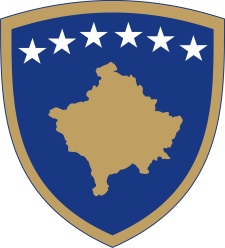 Republika e KosovësRepublika Kosova - Republic of KosovoQeveria - Vlada - Government                                  Br. 01/106              Datum: 25. 08.2016Na osnovu  člana  92 stav 4. i člana  93 stav  (4) Ustava Republike Kosovo,  člana 4 Pravilnika br. 02/2011 o oblastima administrativnih odgovornosti Kancelarije Premijera i ministarstava, izmenjenog i dopunjenog  Pravilnikom br. 07/2011, i člana  19 Poslovnika Vlade Republike Kosova  br. 09/2011, Vlada Republike Kosova je, na sednici održanoj 25. avgust 2016 godine, donela:O D L U K UUsvaja se  izvod zapisnika i transkripta sa 98,99,9 i100 sednice Vlade Republike Kosovo.Odluka stupa na snagu danom potpisivanja. Isa MUSTAFA      								___________________                                                                                                           Premijer Republike Kosovo  Dostavlja se:Zamenicima Premijerasvim ministarstvima  (ministrima )Generalnom sekretaru KPR-a  Arhivi Vlade                                                                     Republika e KosovësRepublika Kosova - Republic of KosovoQeveria - Vlada - Government                                  Br. 02/106              Datum: 25. 08.2016Na osnovu  člana  92 stav 4. i člana  93 stav  (4) Ustava Republike Kosovo, člana 4 Pravilnika br. 02/2011 o oblastima administrativnih odgovornosti Kancelarije Premijera i ministarstava, izmenjenog i dopunjenog  Pravilnikom br. 07/2011, i člana  19 Poslovnika Vlade Republike Kosova  br. 09/2011, Vlada Republike Kosova je, na sednici održanoj 25. avgusta 2016 godine, donela:O D L U K UDodeljena su sredstva u iznosu od 350.000.00 USD (tristatina i pedeset hiljada američkih dolara) za nastavak preduzimanja proceduralnih postupaka  hitnog karaktera, u Međunarodnom centru za rešavanje investicionih sporova ICSID (arbitraža) o pitanju koje je pokrenula kompanije "ACT Axos Capital" GmbH za proces privatizacije Pošte i telekomunikacije Kosova dd Sredstva iz stava 2. ove odluke će biti izdvojena iz nepredviđenih troškova u okviru programa nepredviđenih troškova 131000, ekonomska kategorija rezerve i biće prebačena  Ministarstvu za ekonomski razvoj, u okviru pod programa pravnog odeljenja sa kodom 27200, ekonomske kategorije robe i usluge za realizaciju naplate usluga iz stava 1 ove odluke. Za sprovođenje ove odluku se obavezuje Ministarstvo finansija i Ministarstvo koje će razviti procedure. Odluka stupa na snagu danom potpisivanja. Isa MUSTAFA      								___________________                                                                                                          Premijer Republike Kosovo  Dostavlja se:Zamenicima Premijerasvim ministarstvima  (ministrima )Generalnom sekretaru KPR-a  Arhivi Vlade                                                                     Republika e KosovësRepublika Kosova - Republic of KosovoQeveria - Vlada - Government                                  Br. 03/106              Datum: 25. 08.2016Vlada Republike Kosova, u skladu sa članom 92. stav 4. i članom 93 stav (4) Ustava Republike Kosova, na osnovu člana 4. Pravilnika br. 02/2011 o oblastima administrativne odgovornosti Kancelarije premijera i ministara, izmenjenog Pravilnikom br. 07/2011 i člana 19. Poslovnika o radu Vlade Republike Kosova br. 09/2011, na sednici održanoj 25. avgusta 2016., donela je sledeču:O D L U K UIzdvajaju se sredstva u iznosu od 1,093,000 (milion devedeset tri hiljade)evra za sprečavanje i suzbijanje bolesti kvrgave kože goveda na sledeći način: 1.1. 393 000 (tri stotine i devedeset-tri hiljade) evra iz nepredviđenih troškova pod programa nepredviđenih troškova 13100, ekonomska kategorija rezerve. 1.2. 500.000 (pet stotina hiljada) evra iz Kancelarije premijera, u okviru programa Agencije za veterinu i hranu sa šifrom 40800, se preusmeravaju iz projekta " sufinansiranje I faza- projekta za izgradnju postrojenja za reciklažu (IPA) sa kodom 13337.Sredstva iz tačke 1.1 i 1.2 ove odluke u iznosu od 893,000 (osam stotina i devedeset tri hiljade) evra, će biti prebačena  Kancelariji premijera, u  pod program Agencija za veterinarstvo i hranu sa kodom 40800, u ekonomskoj kategoriji kapitalni troškovi za projekat "Zaštita javnog zdravlja i zdravlja životinja kroz vakcinaciju protiv zaraznih bolesti životinja" sa kod 10014. 200.000 (dvesta hiljada)evra će biti obezbeđena iz budžetskih izdvajanja Ministarstva poljoprivrede, šumarstva i ruralnog razvoja iz ekonomske kategorije subvencija i transfera za nadoknadi poljoprivrednicima koji su oštečeni zbog ove bolesti kvrgave kože goveda Obavezuje se Kancelarija Premijera – Agencija za veterinarstvo i hranu, Ministarstvo finansija i Ministarstvo poljoprivrede, šumarstva i ruralnog razvoja za sprovođenje ove odluke. Odluka stupa na snagu danom potpisivanja. Isa MUSTAFA      								___________________                                                                                                           Premijer Republike Kosovo  Dostavlja se:Zamenicima Premijerasvim ministarstvima  (ministrima )Generalnom sekretaru KPR-a  Arhivi Vlade         Republika e KosovësRepublika Kosova - Republic of KosovoQeveria - Vlada - Government                                  Br. 04/106              Datum: 25. 08.2016Na osnovu  člana  92 stav 4. i člana  93 stav  (4) Ustava Republike Kosovo, člana  7 stav 5. Zakona br. 04/L-052 o međunarodnim sporazumima, člana 4 Pravilnika br. 02/2011 o oblastima administrativnih odgovornosti Kancelarije Premijera i ministarstava, izmenjenog i dopunjenog  Pravilnikom br. 07/2011, i člana  19 Poslovnika Vlade Republike Kosova  br. 09/2011,  Vlada Republike Kosova je, na sednici održanoj 25. avgusta 2016 godine, donela:O D L U K UUsvaja se  u principu inicijativa za zaključivanje Sporazuma o kulturnoj saradnji između Vlade Republike Kosova i države Japan.   Tokom pregovora o ovom sporazumu, obavezuje se Ministarstvo kulture, omladine i sporta da procesuira u skladu sa odredbama Ustava Republike Kosova, Zakon br. 04/L-052 o međunarodnim sporazumima i relevantnim propisima. Odluka stupa na snagu danom potpisivanja. Isa MUSTAFA      								___________________                                                                                                         Premijer Republike Kosovo  Dostavlja se:Zamenicima Premijerasvim ministarstvima  (ministrima )Generalnom sekretaru KPR-a  Arhivi Vlade                                                                     Republika e KosovësRepublika Kosova - Republic of KosovoQeveria - Vlada - Government                                  Br. 05/106              Datum: 25. 08.2016Vlada Republike Kosova je na osnovu člana 92. stav 4. i člana 93 stav (4) Ustava Republike Kosova, Zakona br. 03/L-163 o rudama i mineralima izmenjen i dopunjen Zakonom br. 03/L-158, na osnovu člana 4. Pravilnika br. 02/2011 za oblastima administrativnih odgovornosti Kancelarije premijera i ministarstava, izmenjenog i dopunjenog Pravilnikom br. 07/2011 i člana 19. Poslovnika o radu Vlade Republike Kosova br. 09/2011, na sednici održanoj 25. avgusta 2016., donela sledeću:ODLUKUUsvojen je predlog Ministarstva finansija za odobrenje odluke Komisije za javno-privatno partnerstvo koja konstatuje javni interes od izdavanje dozvole za projekat kompanije Envidity Energy Kosova LLC, koji je podnet Komitetu za javno-privatno partnerstvo preko Ministarstva za ekonomski razvoj dopisom od 13.12.2013 sa br. Prot. 2568, pozivajući se na član 18. stav 3. i 7. Zakona br. 03/L-163 o rudnicima i mineralima, izmenjen i dopunjen Zakonom br. 04/L-158.Posle usvajanje ove odluke od strane Skupštine Republike Kosova biće uspostavljen tim za pripremu i pregovore sporazuma prema članu 18. stav 8. Zakona br. 03/L-163 o rudnicima i mineralima, izmenjenog i dopunjenog Zakonom br. 04/L-158   Sporazum iz stava 2 ove odluke može biti finalizovan nakon usvajanja ove odluke od strane Skupštine Kosova, pod uslovom da: 3.1. je taj sporazum za investicije u skladu sa važećim zakonom; 3.2 sporazum  za investiranje ispunjava uslove za licenciranje  propisano zakonom, i 3.3 sporazum  za investiranje obuhvata prednosti i optimalnu raspodelu rizika za Republiku   Kosovo privlačenjem značajnih direktnih investicija ili obezbeđivanjem sigurnosti u snabdevanju energijom .Obavezuje se Generalni sekretar u Kancelariji premijera da odluku prosledi Skupštini Republike Kosova na razmatranje i usvajanje.   Odluka stupa na snagu nakon potpisivanja. Isa MUSTAFA      								___________________                                                                                                     Premijer Republike Kosovo  Dostavlja se:Zamenicima Premijerasvim ministarstvima  (ministrima )Generalnom sekretaru KPR-a  Arhivi Vlade                 Republika e KosovësRepublika Kosova - Republic of KosovoQeveria - Vlada - Government                                  Br. 06/106              Datum: 25. 08.2016Vlada Republike Kosova je na osnovu člana 92. stav 4. i člana 93 stav (4) Ustava Republike Kosova, Zakona br. 03/L-163 o rudama i mineralima izmenjen i dopunjen Zakonom br. 03/L-158,, na osnovu člana 4. Pravilnika br. 02/2011 o oblastima administrativnih odgovornosti Kancelarije premijera i ministarstava, izmenjenog i dopunjenog Pravilnikom br. 07/2011 i člana 19. Poslovnika o radu Vlade Republike Kosova br. 09/2011, na sednici održanoj 25. avgusta 2016., donela sledeću:O D L U K UUsvojen je predlog Ministarstva finansija za odobrenje odluke Komisije za javno-privatno partnerstvo koja konstatuje javni interes od izdavanje dozvole za projekat kompanije SharrCem i Titan America, koji je podnet Komitetu za javno-privatno partnerstvo preko Ministarstva za finansija dopisom od 05.18.2013 sa br. Prot. 1556, pozivajući se na član 18. stav 3. i 7. Zakona br. 03/L-163 o rudnicima i mineralima, izmenjen i dopunjen Zakonom br. 04/L-158.Posle usvajanje ove odluke od strane Skupštine Republike Kosova biće uspostavljen tim za pripremu i pregovore sporazuma prema članu 18. stav 8. Zakona br. 03/L-163 o rudnicima i mineralima, izmenjenog i dopunjenog Zakonom br. 04/L-158   Sporazum iz stava 2 ove odluke može biti finalizovan nakon usvajanja ove odluke od strane Skupštine Kosova, pod uslovom da: 3.1. je taj sporazum za investicije u skladu sa važećim zakonom; 3.2 sporazum  za investiranje ispunjava uslove za licenciranje  propisano zakonom, i 3.3 sporazum  za investiranje obuhvata prednosti i optimalnu raspodelu rizika za Republiku   Kosovo privlačenjem značajnih direktnih investicija ili obezbeđivanjem sigurnosti u snabdevanju energijom .4.   Obavezuje se Generalni sekretar u Kancelariji premijera da odluku prosledi Skupštini Republike Kosova na razmatranje i usvajanje. 5.   Odluka stupa na snagu nakon potpisivanja. Isa MUSTAFA      								___________________                                                                                                   Premijer Republike Kosovo  Dostavlja se:Zamenicima Premijerasvim ministarstvima  (ministrima )Generalnom sekretaru KPR-a  Arhivi Vlade                                                               Republika e KosovësRepublika Kosova - Republic of KosovoQeveria - Vlada - Government                                  Br. 07/106              Datum: 25. 08.2016Na osnovu  člana  92 stav 4. i člana  93 stav  (4) Ustava Republike Kosovo,  člana 4 Pravilnika br. 02/2011 o oblastima administrativnih odgovornosti Kancelarije Premijera i ministarstava, izmenjenog i dopunjenog  Pravilnikom br. 07/2011, i člana  19 Poslovnika Vlade Republike Kosova  br. 09/2011, Vlada Republike Kosova je, na sednici održanoj 25. avgusta 2016 godine, donela:O D L U K UUsvojena je Lista prioritetnih infrastrukturnih projekata. Obavezuje se Nacionalni savet za ulaganja da izvrši prema potrebi ažuriranje liste prioritetnih projekata i da koordiniše proces finansiranja projekata koji proizilaze iz listi prioritetnih infrastrukturnih projekata . Odluka stupa na snagu danom potpisivanja. Isa MUSTAFA      								___________________                                                                                                         Premijer Republike Kosovo  Dostavlja se:Zamenicima Premijerasvim ministarstvima  (ministrima )Generalnom sekretaru KPR-a  Arhivi Vlade                                                               Republika e KosovësRepublika Kosova - Republic of KosovoQeveria - Vlada - Government                                  Br. 08/106              Datum: 25. 08.2016Na osnovu  člana  92 stav 4. i člana  93 stav  (4) Ustava Republike Kosovo,  člana 4 Pravilnika br. 02/2011 o oblastima administrativnih odgovornosti Kancelarije Premijera i ministarstava, izmenjenog i dopunjenog  Pravilnikom br. 07/2011, i člana  19 Poslovnika Vlade Republike Kosova  br. 09/2011,  Vlada Republike Kosova je, na sednici održanoj 25. avgusta 2016 godine, donela:žO D L U K UUsvojen je koncept dokument za objavljivanje udžbenika i školskog pribora, lektire i pedagoške dokumentacije Obavezuje Ministarstvo obrazovanja, nauke i tehnologije i ostale nadležne institucije za sprovođenje ove odluke, u skladu sa Poslovnikom o radu Vlade. Odluka stupa na snagu danom potpisivanja. Isa MUSTAFA      								___________________                                                                                                      Premijer Republike Kosovo  Dostavlja se:Zamenicima Premijerasvim ministarstvima  (ministrima )Generalnom sekretaru KPR-a  Arhivi Vlade         